ОПИСАНИЕграниц публичного сервитутаМестоположение границ публичного сервитутаКрасноярский край, г. КрасноярскКрасноярский край, г. КрасноярскСистема координатМСК 167, зона 4 МСК 167, зона 4 Метод определения координатаналитический методаналитический методПлощадь земельного участка116 кв. м116 кв. мСредняя квадратическая погрешность положения характерной точки (Mt), м0,10,1Обозначение характерных точек границКоординаты, мКоординаты, мОбозначение характерных точек границXY1630201.96101411.572630200.17101407.993630199.73101408.194630195.32101398.845630182.79101404.276630170.52101404.187630166.46101394.088630161.08101396.249630160.45101394.3410630167.57101391.4811630171.87101402.1912630182.38101402.2713630196.30101396.2414630203.26101410.961630201.96101411.57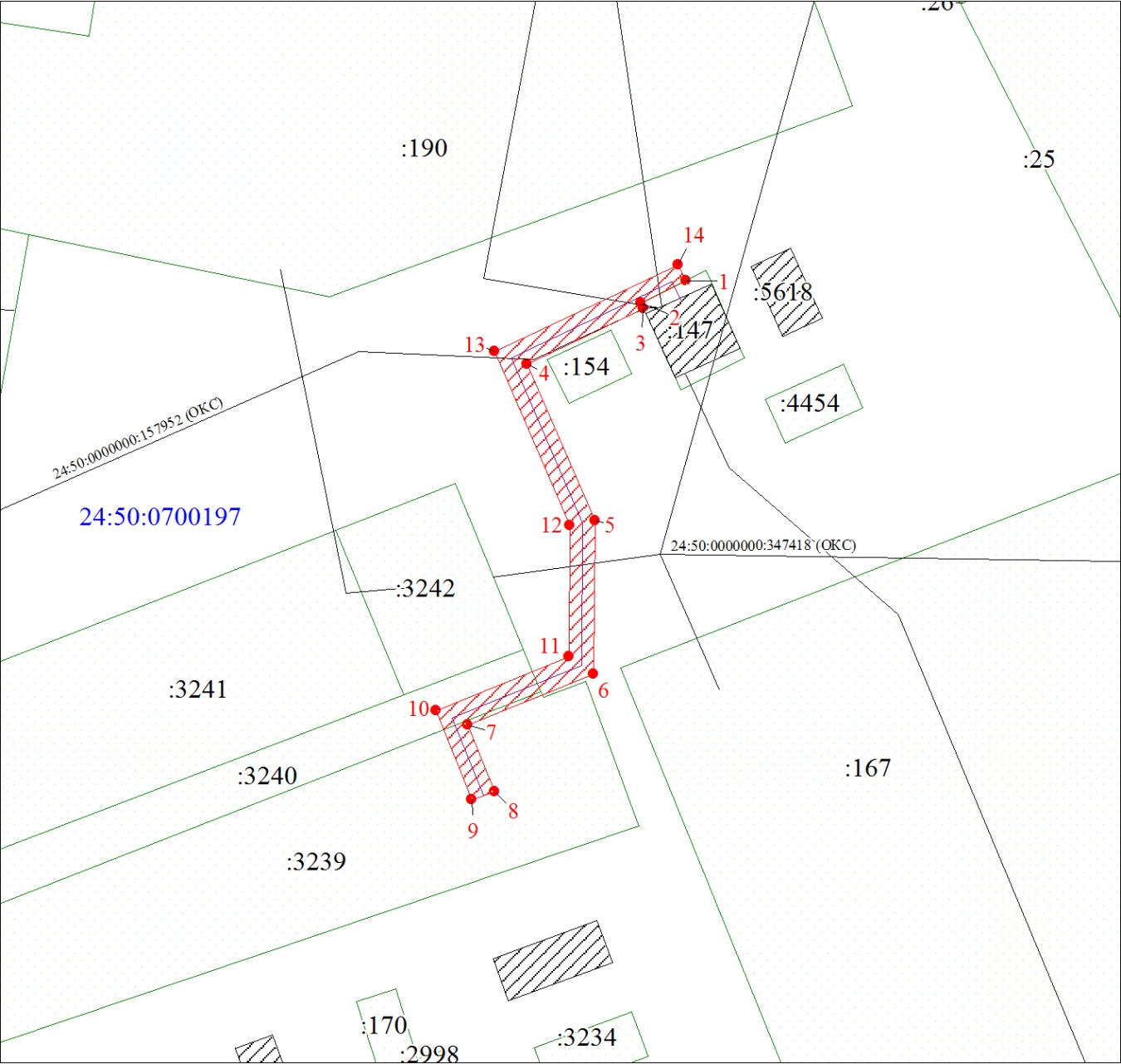 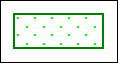 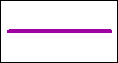 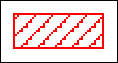 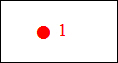 